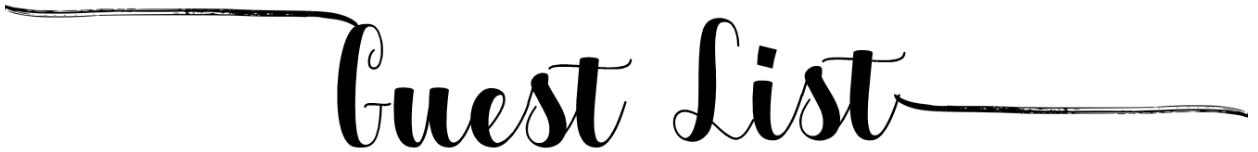 NameAddressPhoneInvitation Sent?Invitation Sent?Invitation Sent?Invitation Sent?RSVP?RSVP?RSVP?RSVP?Gift ReceivedThank You Note Sent?Thank You Note Sent?Thank You Note Sent?Thank You Note Sent?YesNoYesNoYesNoYesNoYesNoYesNoYesNoYesNoYesNoYesNoYesNoYesNoYesNoYesNoYesNoYesNoYesNoYesNoYesNoYesNoYesNoYesNoYesNoYesNoYesNoYesNoYesNoYesNoYesNoYesNoYesNoYesNoYesNoYesNoYesNoYesNoYesNoYesNoYesNoYesNoYesNoYesNoYesNoYesNoYesNoYesNoYesNoYesNoYesNoYesNoYesNoYesNoYesNoYesNoYesNoYesNoYesNo